โครงร่างรายงานผลการดำเนินงานตามแผนบริหารความเสี่ยง สกศ.รร.จปร. ปีการศึกษา ๒๕๖๖  ความเสี่ยง : ผลงานทางวิชาการของ นนร. ที่ตีพิมพ์หรือเผยแพร่นอกเหนือจากวันนิทรรศการ รร.จปร. มีน้อย ประเภท ด้านการดำเนินงาน  ปัจจัยเสี่ยง : นนร. ขาดแรงจูงใจในการผลิตผลงานเพื่อเผยแพร่นอกเหนือจากวันนิทรรศการ รร.จปร.      ความเสี่ยง : เทคโนโลยีสารสนเทศเกิดภาวะวิกฤตไม่สามารถดำเนินงานได้ ประเภท ด้านการดำเนินงาน     ปัจจัยเสี่ยง : ระบบ Server ของ รร.จปร. ขัดข้อง ไม่เสถียร  ความเสี่ยง : ระดับคะแนนสอบ ALCPT โดย ยศ.ทบ. ของ นนร.ชั้นปีที่ ๕ ไม่ถึงร้อยละ ๘๐ ประเภท ด้านการดำเนินงาน  ปัจจัยเสี่ยง : นนร. ขาดทักษะทางการสื่อสารภาษาอังกฤษ              ความเสี่ยง : ผลคะแนนสอบ ALCPT โดย กอศ.สกศ.รร.จปร. ของ นนร. แต่ละชั้นปี ไม่ผ่านเกณฑ์ที่กำหนด ประเภท ด้านการดำเนินงาน              ปัจจัยเสี่ยง : นนร. มีทักษะทางภาษาอังกฤษไม่เป็นไปตามเกณฑ์ที่กำหนด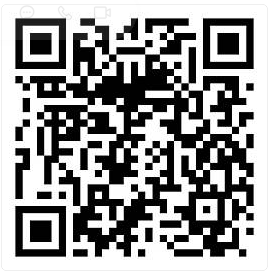 โครงร่างรายงานผลโครงการ/กิจกรรมตัวชี้วัด/เป้าหมายผลการดำเนินการการบรรลุเป้าหมายการบรรลุเป้าหมายสาเหตุของการไม่บรรลุประเมินความเสี่ยง (ก่อน)ประเมินความเสี่ยง (ก่อน)ประเมินความเสี่ยง (ก่อน)ประเมินความเสี่ยง(หลัง)ประเมินความเสี่ยง(หลัง)ประเมินความเสี่ยง(หลัง)ข้อเสนอแนะในการดำเนินงานปี ๖๗รหัสหลักฐานโครงการ/กิจกรรมตัวชี้วัด/เป้าหมายผลการดำเนินการบรรลุไม่บรรลุสาเหตุของการไม่บรรลุโอกาสผลกระทบผลลัพธ์โอกาสผลกระทบผลลัพธ์ข้อเสนอแนะในการดำเนินงานปี ๖๗รหัสหลักฐานการสนับสนุน นนร. เข้าร่วมประชุมและกิจกรรมทางวิชาการ หรือการตีพิมพ์ผลงานทางวิชาการในระดับชาติและนานาชาติจำนวนโครงการ/ผลงาน/๔ โครงการ/ผลงาน๓๓๙(ปานกลาง)โครงการ/กิจกรรมตัวชี้วัด/เป้าหมายผลการดำเนินการการบรรลุเป้าหมายการบรรลุเป้าหมายสาเหตุของการไม่บรรลุประเมินความเสี่ยง (ก่อน)ประเมินความเสี่ยง (ก่อน)ประเมินความเสี่ยง (ก่อน)ประเมินความเสี่ยง(หลัง)ประเมินความเสี่ยง(หลัง)ประเมินความเสี่ยง(หลัง)ข้อเสนอแนะในการดำเนินงานปี ๖๗รหัสหลักฐานโครงการ/กิจกรรมตัวชี้วัด/เป้าหมายผลการดำเนินการบรรลุไม่บรรลุสาเหตุของการไม่บรรลุโอกาสผลกระทบผลลัพธ์โอกาสผลกระทบผลลัพธ์ข้อเสนอแนะในการดำเนินงานปี ๖๗รหัสหลักฐานระบบสารสนเทศสนับสนุนการปฏิบัติงานและการเรียนการสอน (Share Drive System)จำนวนกองวิชาฯที่เข้าใช้ระบบ/ร้อยละ ๑๐๐๒๓๖(ปานกลาง)โครงการ/กิจกรรมตัวชี้วัด/เป้าหมายผลการดำเนินการการบรรลุเป้าหมายการบรรลุเป้าหมายสาเหตุของการไม่บรรลุประเมินความเสี่ยง (ก่อน)ประเมินความเสี่ยง (ก่อน)ประเมินความเสี่ยง (ก่อน)ประเมินความเสี่ยง(หลัง)ประเมินความเสี่ยง(หลัง)ประเมินความเสี่ยง(หลัง)ข้อเสนอแนะในการดำเนินงานปี ๖๗รหัสหลักฐานโครงการ/กิจกรรมตัวชี้วัด/เป้าหมายผลการดำเนินการบรรลุไม่บรรลุสาเหตุของการไม่บรรลุโอกาสผลกระทบผลลัพธ์โอกาสผลกระทบผลลัพธ์ข้อเสนอแนะในการดำเนินงานปี ๖๗รหัสหลักฐานการจัดการเรียนการสอนให้ นนร. ในระบบสองภาษาจำนวนวิชาที่ทำการสอน/ไม่น้อยกว่า ๑๐ วิชา๒๒๔ (ปานกลาง)การพัฒนาทักษะการพูดภาษาอังกฤษของ นนร. ในวิชาการพูดภาษาอังกฤษ (Speaking)ร้อยละของ นนร. ที่ได้คะแนนไม่ต่ำกว่า B/ไม่น้อยกว่าร้อยละ ๘๐๒๒๔ (ปานกลาง)โครงการ/กิจกรรมตัวชี้วัด/เป้าหมายผลการดำเนินการการบรรลุเป้าหมายการบรรลุเป้าหมายสาเหตุของการไม่บรรลุประเมินความเสี่ยง (ก่อน)ประเมินความเสี่ยง (ก่อน)ประเมินความเสี่ยง (ก่อน)ประเมินความเสี่ยง(หลัง)ประเมินความเสี่ยง(หลัง)ประเมินความเสี่ยง(หลัง)ข้อเสนอแนะในการดำเนินงานปี ๖๗รหัสหลักฐานโครงการ/กิจกรรมตัวชี้วัด/เป้าหมายผลการดำเนินการบรรลุไม่บรรลุสาเหตุของการไม่บรรลุโอกาสผลกระทบผลลัพธ์โอกาสผลกระทบผลลัพธ์ข้อเสนอแนะในการดำเนินงานปี ๖๗รหัสหลักฐานการเสริมสร้างขีดความสามารถทางด้านภาษาอังกฤษของ นนร. ตามหลักสูตรภาษาอังกฤษแบบไม่เร่งรัด (Nonintensive American Language Course : NALC)ร้อยละของจำนวน นนร.แต่ละชั้นปีที่ผ่านเกณฑ์ ALCPT ดังนี้ชั้นปีที่ ๑ ไม่น้อยกว่า ๒๕ คะแนนชั้นปีที่ ๒ ไม่น้อยกว่า ๓๕ คะแนนชั้นปีที่ ๓ ไม่น้อยกว่า ๔๕ คะแนนชั้นปีที่ ๔ ไม่น้อยกว่า ๕๕ คะแนนชั้นปีที่ ๕ ไม่น้อยกว่า ๖๐ คะแนน/ไม่น้อยกว่าร้อยละ ๘๐๒๒๔ (ปานกลาง)